Министерство сельского хозяйства готово инициировать продление мер регулирования на рынке удобрений, заявил его руководитель Дмитрий Патрушев на заседании правительства.Такой подход, объяснил он, позволяет обеспечивать растениеводов материалом в нужном объеме и по приемлемым ценам. Пока что ранее принятые решения рассчитаны до конца мая.По словам Патрушева, с начала года аграрии закупили 1,4 миллиона тонн удобрений. По итогам года закупки должны достигнуть 5,4 миллиона.Источник: rg.ru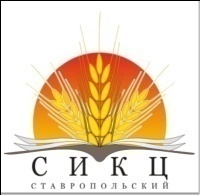 www.stav-ikc.ru, e-mail: gussikc@yandex.ruГКУ «Ставропольский СИКЦ»355035, РФ, г. Ставрополь, ул. Мира 337, каб. 912,908Тел:35-30-90; 75-21-08; 75-21-05.    ГКУ «Ставропольский СИКЦ»Информационный листокМинсельхоз выступает за продление мер регулирования рынка удобрений после мая